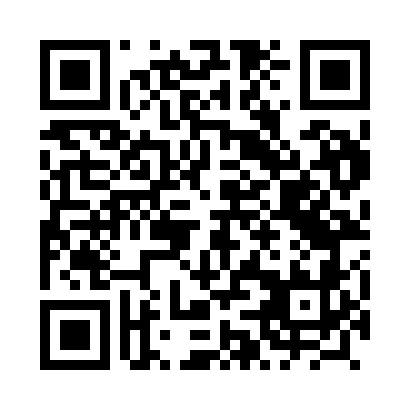 Prayer times for Potegowo, PolandMon 1 Apr 2024 - Tue 30 Apr 2024High Latitude Method: Angle Based RulePrayer Calculation Method: Muslim World LeagueAsar Calculation Method: HanafiPrayer times provided by https://www.salahtimes.comDateDayFajrSunriseDhuhrAsrMaghribIsha1Mon4:126:2112:545:197:279:292Tue4:096:1912:535:217:299:313Wed4:056:1612:535:227:319:344Thu4:026:1412:535:247:339:375Fri3:596:1212:535:257:359:396Sat3:556:0912:525:267:379:427Sun3:526:0712:525:287:399:458Mon3:486:0412:525:297:419:479Tue3:456:0212:525:307:429:5010Wed3:415:5912:515:327:449:5311Thu3:385:5712:515:337:469:5612Fri3:345:5412:515:347:489:5913Sat3:315:5212:505:367:5010:0214Sun3:275:5012:505:377:5210:0515Mon3:235:4712:505:387:5410:0816Tue3:195:4512:505:407:5610:1117Wed3:155:4212:505:417:5810:1518Thu3:125:4012:495:428:0010:1819Fri3:085:3812:495:438:0110:2120Sat3:045:3512:495:458:0310:2521Sun2:595:3312:495:468:0510:2822Mon2:555:3112:485:478:0710:3223Tue2:515:2912:485:488:0910:3524Wed2:475:2612:485:498:1110:3925Thu2:425:2412:485:518:1310:4326Fri2:385:2212:485:528:1510:4627Sat2:375:2012:485:538:1710:5028Sun2:365:1712:475:548:1910:5129Mon2:355:1512:475:558:2010:5230Tue2:345:1312:475:578:2210:53